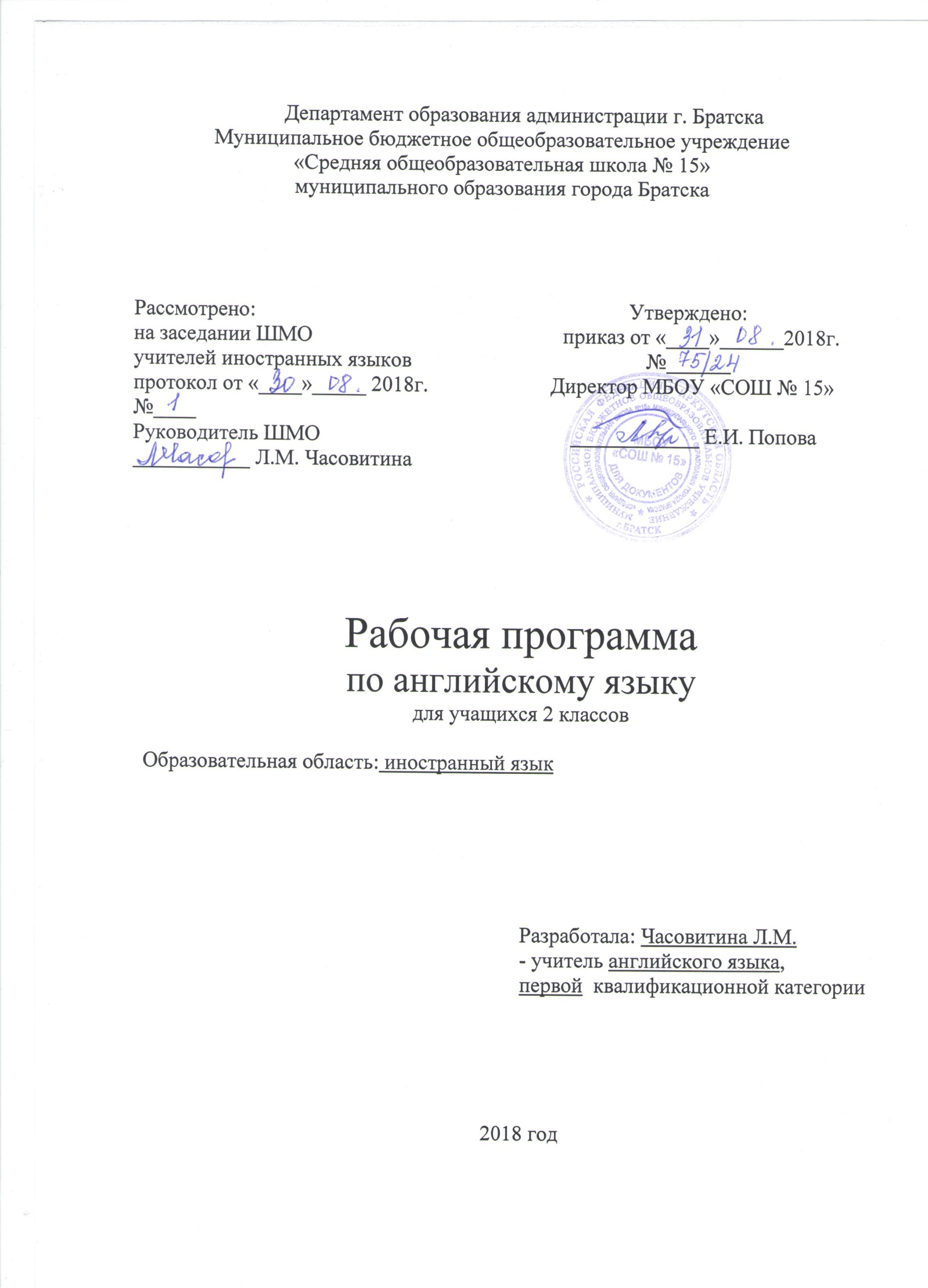  Планируемые предметные результаты в освоении учебного предмета1. Коммуникативная компетенция (владение иностранным языком как средством общения)Говорение1. Ученик научится: - вести элементарный этикетный диалог в ограниченном круге типичных ситуаций общения; диалог - расспрос и диалог - побуждение к действию; - уметь на элементарном уровне описывать предмет, картинку, персонаж; - уметь на элементарном уровне рассказывать о себе, семье, друге.2. Ученик получит возможность научиться: - участвовать в элементарном диалоге - расспросе, задавая вопросы собеседнику и отвечая на его вопросы; -  воспроизводить наизусть небольшие произведения детского фольклора, детские песни;  -    составлять краткую характеристику персонажа;  -    кратко излагать содержание прочитанного текста.Аудирование1. Ученик научится: -     понимать на слух речь учителя и одноклассников при непосредственном общении и вербально/ невербально реагировать на услышанное;  -   воспринимать  на слух в аудиозаписи основное содержание небольших доступных текстов, построенных на изученном языковом материале.2. Ученик получит возможность научиться:  -   воспринимать на слух в аудиозаписи небольшой текст, построенный на изученном языковом материале, и полностью понимать содержащуюся в нем информацию;  -    использовать контекстуальную  и языковую догадку при восприятии на слух текстов, содержащих некоторые незнакомые слова.Чтение1.  Ученик научится:   -     соотносить графический образ английского слова с его звуковым образом;   -     читать вслух небольшие тексты, построенные на изученном языковом материале, соблюдая правила чтения и соответствующую интонацию;   -    читать про себя и понимать основное содержание текстов, включающих как изученный языковой материал, так и отдельные новые слова; находить в тексте нужную информацию.2. Ученик получит возможность научиться:  -  догадываться о значении незнакомых слов по контексту;  -  не обращать внимания на незнакомые слова, не мешающие понять основное содержание текста.ПисьмоУченик научится:  -  владеть техникой письма;  -  списывать текст и выписывать из него слова, словосочетания, предложения в соответствии с решаемой учебной задачей; -  списывать с опорой на образец поздравления с праздником и короткое личное письмо.2. Ученик получит возможность научиться: - в письменной форме кратко отвечать на вопросы к тексту; - делать по  образцу подписи к рисункам/фотографиям. Предметные результаты в познавательной сфере Ученик научится: - сравнивать языковые явления родного и иностранного языков на уровне отдельных звуков, букв, слов; - действовать по образцу при выполнении упражнений и составлении собственных высказываний в пределах тематики 2-го класса; - совершенствовать приемы работы с текстом с опорой на умения, приобретенные на уроках родного языка (прогнозировать содержание текста по заголовку, иллюстрациям и др.); - осуществлять самонаблюдение и самооценку в доступных младшему школьнику пределах.Предметные результаты в ценностно-ориентационной сфереУченик научится: - представлять изучаемый иностранный язык как средство выражения мыслей, чувств, эмоций; - приобщаться к культурным ценностям другого народа через произведения детского фольклора.Предметные результаты в эстетической сфере Ученик научится: - владеть элементарными средствами выражения чувств и эмоций на иностранном языке; - осознавать эстетическую ценность литературных произведений в процессе знакомства с образцами доступной детской литературы.Предметные результаты в трудовой сфереУченик научится: - следовать намеченному плану в своем учебном труде.Содержание программного материалаЗнакомство. С одноклассниками, учителем, персонажами детских произведений: имя, возраст. Приветствие, прощание (с использованием типичных фраз речевого этикета).
Я и моя семья. Члены семьи, их имена, возраст, черты характера. Обязанности членов семьи. Любимые занятия членов семьи. Подарки. Семейные праздники: день рождения, Новый год, Рождество. Любимая еда.
Я и мои друзья. Знакомство. Приветствие, прощание. Имя, возраст Мои друзья: что умеют делать, совместные игры, любимые занятия.
Мир моих увлечений. Любимые игры и занятия. Игрушки, песни, книги. Зимние и летние виды спорта, занятия различными видами спорта.
Мир вокруг меня. Дикие животные. Домашние питомцы и уход за ними. Любимые животные.
Погода. Времена года. Путешествия. Виды транспорта.
Страна/страны изучаемого языка и родная страна. Названия континентов, стран и городов.Контроль в обученииКалендарно-тематическое планирование. 2 «б» классФорма промежуточной аттестации (тест)Лист  корректировки  рабочей  программы№Наименование контроля1 полугодие2 полугодиеИтого за год1Буквенный диктант21 урок12Контроль письменной речи33 урок13Контроль монологической речи38 урок14Контроль диалогической речи50 урок15Контроль аудирования63 урок16Проект № 151 урок17Проект № 266 урок18Промежуточная аттестация (тест)57 урок1-Итого178№Тема урокаЧасДатаПримечание1Знакомство с английским алфавитом. Приветствие103.092Знаки и звуки английского языка. Урок 1. «Знакомство, возраст». Урок 1105.093Буквы M, N, L, I110.094Буквы A, K, H. Формирование навыков устной речи. «Hi! I am…». Уроки 1,2112.095Совершенствование навыков монологической речи. «Hi! I am…». Урок 2117.096Артикль «а». Развитие навыков монологической речи. «Hi! I am…». Урок 3119.097Буквы S, U, X, Q. Урок 4124.098Буквы P, T. Формирование навыков монологической речи «You are a…». Урок 5126.099Буквы C, D, E, F,G. Формирование лексических навыков. Урок 6101.1010Совершенствование лексических навыков. Урок 7103.1011Буквы B, J, R, Z. Развитие лексических навыков. Урок 8108.1012Урок повторения. Урок 9110.1013Формирование лексических навыков по теме «Цвета». Урок 10115.1014Развитие лексических навыков по теме «Цвета». Отрицательная частица «not». Урок 11117.1015Буквы V, O, W, Y. Знаки и звуки. Урок 12122.1016Единственное и множественное число существительных. Урок 13124.1017Формирование навыков аудирования. Урок 14107.1118Совершенствование навыков аудирования. Урок 15112.1119Личные и притяжательные местоимения. Урок 16114.1120Английский алфавит. Развитие навыков аудирования. Урок 17119.1121Контроль английского алфавита. Буквенный диктант. Урок 18121.11Контроль22Игры «Обведи цифру» и «Сколько». Урок 19126.1123Формирование навыков чтения по транскрипции. Урок 20128.1124Совершенствование навыков чтения. Урок 21103.1225Повествовательное и вопросительное предложение в английском языке. «Животные» Урок 21105.1226Формирование лексических навыков по теме «Спорт». Уроки 21, 22110.1227Конструкция «There is…», «There are…». Урок 23112.1228Конструкция «There is no…», «There are no…». Урок 23117.1229Совершенствование лексико-грамматических навыков.
Урок 24119.1230Развитие навыков чтения по транскрипции. Урок 24124.1231Формирование навыков письменной речи «Письмо Санта
Клаусу». Урок 25126.1232Совершенствование навыков письменной речи. «Рождество». Урок 26114.0133Развитие навыков письменной речи «Новый год» (рабочая
тетрадь). Уроки 27,28116.01Контроль34Знакомство с памятниками Лондона, Нью-Йорка, Москвы. Урок 29121.0135Формирование монологической речи по теме «Семья». Урок 30123.0136Совершенствование монологической речи по теме «Семья». Глагол «to have». Урок 31128.0137Развитие монологической речи по теме «Семья». Глагол «has». Урок 32130.0138Контроль монологической речи по теме «Семья». Урок 32104.02Контроль39Вопросительное предложение с глаголом «have». Урок 33106.0240Формирование навыков диалогической речи по теме «Семья». Урок 34111.0241Формирование лексических навыков по темам: «Дни недели», «Транспорт». Уроки 35,36113.0242Совершенствование лексических навыков по темам: «Дни
недели», «Транспорт». Глагол «can». Урок 37118.0243Развитие лексических навыков по темам: «Дни недели»,
«Транспорт». Глагол «can». Уроки 35, 36, 37120.0244Вопросительное предложение с глаголом «can». Урок 38125.0245Урок-игра «Чем больше, тем лучше». Урок 39127.0246Сокращённая форма «There’s», «There’re». Урок 40104.0347Совершенствование навыков диалогической речи по теме:
«Места». Урок 41106.0348Развитие навыков диалогической речи по теме: «Места» (на карте). Урок 40, 41111.0349Урок повторения. Уроки 42, 43113.0350Контроль навыков диалогической речи по темам: «Места», «Транспорт». Уроки 42, 431	18.03Контроль51Проект «Создание своей книги». Урок 44120.03Проект52Формирование диалогической речи по теме: «Где ты живёшь?». Урок 45101.0453Совершенствование и развитие навыков диалогической речи по теме: «Где они живут?». Урок 45103.0454Формирование и совершенствование диалогической речи по темам: «Фрукты», «Цвета». Уроки 46, 47108.0455Развитие навыков диалогической речи по теме: «Фрукты», «Цвета». Урок 47110.0456Формирование навыков диалогической речи по теме: «Любимые занятия». Урок 48115.0457Промежуточная аттестация (тест)117.04Контроль58Развитие навыков диалогической речи по теме: «Любимые занятия». Уроки 48, 49122.0459Урок-игра «Кто ты?». Урок 50124.0460Урок-игра «Что особенного умеют делать герои сказок?». Урок 51129.0461Формирование навыков аудирования по теме: «Семья». Урок 52106.0562Развитие навыков аудирования по теме: «Семья». Уроки 52, 53108.0563Контроль аудирования по теме: «Семья». Уроки 53, 54113.05Контроль64Урок – повторения изученного материала. Урок 55115.0565Развитие навыков чтения вслух120.0566Создание проекта «Остров» или «Остров моей мечты». Урок 56122.05Проект67Резервный урок1-68Резервный урок1-Итого68-